WEEKLY ACTIVITY SCHEDULE FOR DEC 1, 2019 –DEC 7, 2019SUNDAY-1MONDAY-2TUESDAY-3WEDNESDAY-4THURSDAY-5FRIDAY-6SATURDAY-710:00 God Alone DVD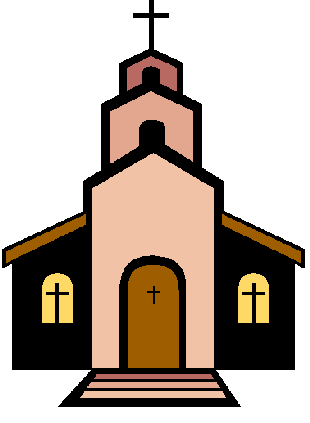 11:00 Catholic Communion11:45 DINNER2:00 Coffee in Lobby3:00 Movie Matinee5:45 SUPPER7:00 The Lawrence Welk Show9:00 Devotions10:00 Sittercise10:30 Coffee & Newspaper11:00 Cattlemen’s Club11:45 DINNER1:00 Mail & Room Visits2:30 Bingo4:00 Shut The Box5:45 SUPPER9:00  Devotions10:00 Sit N Fit10:30 Ladies Choice11:00 Cattlemen’sClub11:45 DINNER1:00 Mail/  Room Visits2:00 Tasty Tuesday Club5:45 SUPPER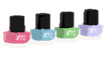 8:30 Nail Painting11:00 Cattlemen’s Club11:45 DINNER1:00 Mail, Promoters Delivery & Room Visits2:30 Bingo5:45 SUPPER6:30 Hymn Singing10:00 Chapel W/ Bryon Linbo11:00 Cattlemen’s Club11:45 DINNER1:00 Mail & Room Visits2:30 Balloon Tennis4:00 Cards5:45 SUPPER5:15 Catholic Mass8:30 Hair Fixing11:00 Cattlemen’s Club11:00 Sensory Corner11:45 DINNER1:00 Mail Delivery& Room Visits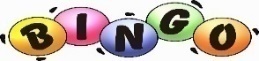 2:30 Bingo!4:00 Card Sharks5:45 SUPPER9:15 Devotions10:00  Sittercise10:30 Coffee Social11:00 Cattlemen’s Club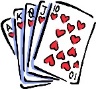 11:45 DINNER1:00 Calendar Delivery & Room Visits2:30 Kings in a Corner4:00 Christmas Movie5:30 SUPPERSunday BreakfastCinnamon OatmealScrambled EggMini DanishSunday DinnerBeef Pot Roast Mashed Potatoes& GravySeasoned BroccoliBerry PieSunday SupperGarden Vegetable SoupLoaded Turkey SandwichCrispy Rice BarMonday BreakfastCream of WheatSausage PattyWheat ToastMonday DinnerCountry Steak StripsMashed Potatoes & GravyGreen & Gold BeansRosy ApplesauceMonday SupperPhilly Cheese SteakSandwichFrench FriesCarrot CakeTuesday BreakfastFarinaBiscuit &Sausage GravyTuesday DinnerSwiss SteakParslied CarrotWheat Dinner RollFrosted Banana CakeTuesday SupperPizzaGarden SaladChilled Fruit CocktailWed. BreakfastCinnamon OatmealScrambled Egg & CheeseWheat ToastWed. DinnerMeatloafHavard BeetsHash brown CasseroleChocolate CakeWed. SupperEgg salad SandwichMarinated Tomato SaladApple CrispThursday BreakfastCream of RiceBreakfast HamScrambled EggWheat ToastThursday DinnerSwedish MeatballsCream GravyMashed PotatoesGreen Beans W/ ThymeSeasonal Fresh FruitThursday SupperTator Tot CasseroleCapri VeggiesRainbow ParfaitFriday BreakfastOatmealScrambled Egg SandwichBacon Strips Friday DinnerHoney Mustard FishHerbed PotatoesSeasoned CarrotsChilled PeachesFriday SupperMacaroni & CheeseGreen BeansFrosted BrownieSaturday BreakfastCream of WheatPepper & Onion OmeletCinnamon ToastSaturday DinnerChicken Cordon BleuPotatoesPeas & Onion PearlsChocolate Mousse Saturday SupperFish Fillet SandwichCreamy ColeslawChilled Mandarin Oranges